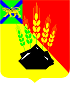 ДУМАМИХАЙЛОВСКОГО МУНИЦИПАЛЬНОГОРАЙОНАРЕШЕНИЕс. МихайловкаО внесении изменений в решение Думы Михайловского муниципального района от 31.03.2022г № 197 «Об утверждении Положения об обеспечении первичных мер пожарной безопасности в границах Михайловского муниципального района за границами городского и сельских населенных пунктов Михайловского муниципального района»                                                                       Принято Думой Михайловского                                                                       муниципального района                                                                       от 14.07.2022 г. № 237         Руководствуясь статьей 19  Федерального закона от 21 декабря 1994 г. № 69-ФЗ «О пожарной безопасности»,  пунктом 7.1. части 1 статьи 15 Федерального закона от 6 октября 2003 г. № 131-ФЗ «Об общих принципах организации местного самоуправления в Российской Федерации», Законом Приморского края от 13 июля 1998 г. № 14-КЗ «О пожарной безопасности в Приморском крае», на основании Устава Михайловского муниципального района Приморского края  1. Внести изменения  в решение Думы Михайловского муниципального района от 31.03.2022г № 197 «Об утверждении Положения об обеспечении первичных мер пожарной безопасности в границах Михайловского муниципального района за границами городского и сельских населенных пунктов Михайловского муниципального района» (далее решение), дополнив текстом    следующего содержания:      «Пункт 4.2 раздела 4 Положения «Об обеспечении первичных мер пожарной безопасности в границах Михайловского муниципального района за границами городского и сельских населенных пунктов Михайловского муниципального района» вступает в силу с 01.01.2023г.».2. Настоящее решение вступает в силу после опубликования.Глава Михайловского муниципального  района -	             Глава администрации района                                                       В.В. Архиповс. Михайловка№ 237- НПА18.07.2022